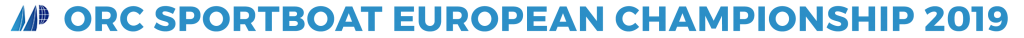 NOTICE NR. 1PRACTICE RACE26.AUGUST 2019FIRST WARNING SIGNAL 13:30